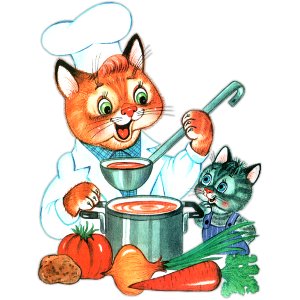 Меню на 3 июня 2022 года1-3 г                                                Выход       КалорииЗАВТРАК   ЯЙЦА ВАРЕНЫЕ                                  ШТ           78,55   МАСЛО СЛИВОЧНОЕ(ПОРЦИОННО)2021                5            33,05   КАША ОВСЯНАЯ ИЗ "ГЕРКУЛЕСА" (ЖИДКАЯ)          150         168,37   КОФЕЙНЫЙ НАПИТОК С МОЛОКОМ (1-Й ВАР.)(2018).. 150          50,32   БАТОН,                                        20           51,002-ОЙ ЗАВТРАК   СОК ЯБЛОЧНЫЙ                                  200          92,00ОБЕД   САЛАТ ИЗ СВЕЖИХ ОГУРЦОВ(СБ 2021).             50           32,34   БОРЩ С КАПУСТОЙ И КАРТОФЕЛЕМ (СБ 2021).       180          73,44   КОТЛЕТЫ ИЛИ БИТОЧКИ  РЫБНЫЕ.*                 50           66,05   МАКАРОННЫЕ ИЗД.ОТВАРН.С ОВОЩАМИ.              110         155,51   КОМПОТ ИЗ АПЕЛЬСИНОВ И ЯБЛОК,(2018)           150          53,71   ХЛЕБ РЖАНОЙ                                   20           44,24ПОЛДНИК   МОЛОКО КИПЯЧЕНОЕ.                             180          97,20   ВАТРУШКИ С ТВОРОГОМ,.                         60          166,79УЖИН   САЛАТ КАРТОФ.С ОГУРЦАМИ СОЛЕНЫМИ(СБ 2021)     50           51,06   БИТОЧКИ ПРИПУЩЕННЫЕ ИЗ КУРИЦЫ*,               60          132,10   КАПУСТА ТУШЕНАЯ,.*                            110          90,18   ЧАЙ С ЛИМОНОМ.(2018)                          180/7        37,33   ХЛЕБ РЖАНОЙ                                   20           44,24